БОЙОРОК                                        № 21                      РАСПОРЯЖЕНИЕ.                 Об утверждении состава комиссии по проведению специальной оценки                условий труда и графика проведения специальной  оценки условий трудаВ целях реализации положений Трудового Кодекса РФ, а также в соответствии с Федеральным законом от 28.12.2013 г. № 426-ФЗ «О специальной оценке условий труда»ПРИКАЗЫВАЮ:1.Создать постоянно действующую комиссию по проведению специальной оценки условий труда в составе:2. Комиссии организовать работу по проведению специальной оценке условий труда в соответствии с требованиями Федерального закона № 426-ФЗ от 28.13.2013 г. и иных нормативных правовых документов, регламентирующих процедуру проведения специальной оценки условий труда.3. Довести информацию о проведении специальной оценки условий труда в организации до руководителей структурных подразделений и иных заинтересованных сторон.4. Обеспечить доступ экспертов организации, оказывающей услуги по проведению специальной оценки условий труда к рабочим местам, а также обеспечить им предоставление необходимой информации, материалов и документации относящейся к целям специальной оценки условий труда.5. Завершить работы по проведению специальной оценки условий труда и утвердить отчет о ее проведении не позднее «30» ноября 2018 г.Контроль выполнения приказа оставляю за собой.БАШҠОРТОСТАН  РЕСПУБЛИКАҺЫШАРАН  РАЙОНЫ МУНИЦИПАЛЬ РАЙОНЫНЫҢБАЗГЫЯ АУЫЛ СОВЕТЫАУЫЛ БИЛӘМӘҺЕ ХӘКИМИӘТЕ452632,  Базгыя аулы, Үҙәк урам, 50                               тел.(34769) 2-42-35, e-mail:basgss@yandex.ru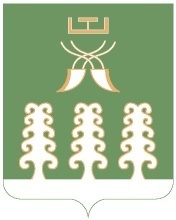 РЕСПУБЛИКА БАШКОРТОСТАНАДМИНИСТРАЦИЯ СЕЛЬСКОГО ПОСЕЛЕНИЯ БАЗГИЕВСКИЙ СЕЛЬСОВЕТ МУНИЦИПАЛЬНОГО РАЙОНА ШАРАНСКИЙ РАЙОН452632, c. Базгиево, ул.Центральная, 50         тел.(34769) 2-42-35, e-mail:basgss@yandex.ruПредседатель комиссии                     Егорова Зульфия Нургалиевна                         управляющий деламиЧлены комиссии Васильева Дина БорисовнаспециалистМиннимухаметова Фая Муфассировназаведующий ФАПГлава сельского поселения______________________Т.А. Закиров(подпись)